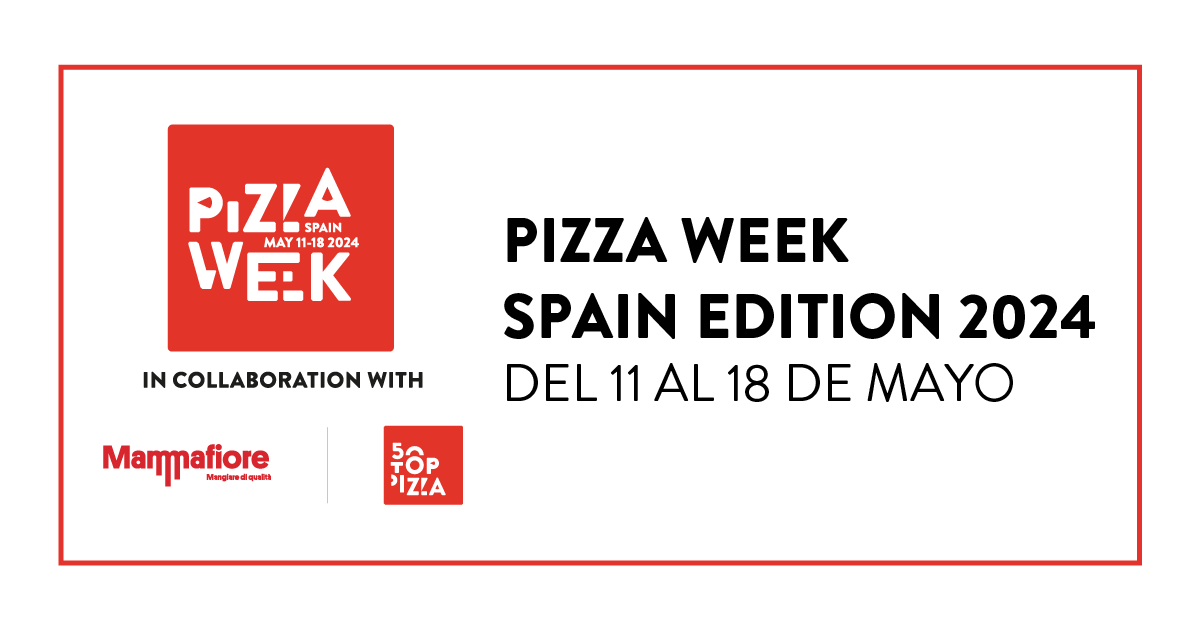 PIZZA WEEK - SPAIN EDITION 2024, 11 - 18 MAGGIO: UNA SETTIMANA DI EVENTI NELLE MIGLIORI 52 PIZZERIE SPAGNOLE GARANTITE DA 50 TOP PIZZALa lista completa e il programmaDall’11 al 18 maggio le migliori pizzerie di Spagna saranno impegnate nel Pizza Week - Spain Edition 2024.50 Top Pizza, la prima guida mondiale del settore, presenta le migliori 52 pizzerie indipendenti di Spagna che parteciperanno all’edizione speciale spagnola del Pizza Week, realizzato in collaborazione con Mammafiore, in occasione della presentazione della Guida 50 Top Pizza Europa 2024, prevista a Madrid il 13 maggio.Le pizzerie indipendenti selezionate, insieme alle 10 catene artigianali presenti in Spagna con 91 sedi, organizzeranno una ricca serie di appuntamenti di grande spessore in tutto il Paese, con al centro il movimento della pizza: 105 indirizzi totali, da Madrid a Barcellona, passando per Valencia e Bilbao, saranno i protagonisti di una settimana ricca di eventi, coinvolgendo maestri pizzaioli, grandi chef, sommelier, prodotti e produttori, all’insegna della qualità e della voglia di fare rete. Un evento senza precedenti per questa meraviglioso paese.“Una selezione speciale, per celebrare un movimento in grande crescita – sottolineano i curatori di 50 Top Pizza, Barbara Guerra, Luciano Pignataro e Albert Sapere – che in questi anni ha investito molto nella qualità e, anno dopo anno, riesce sempre a sorprendere i nostri ispettori”."Siamo molto felici di organizzare il Pizza Week - Spain Edition in collaborazione con 50 Top Pizza – sottolinea Irene Carboneras, Responsabile Marketing e Comunicazione di Mammafiore – che ha l’obiettivo di dare visibilità alla diversità e sostenere grandi progetti sulla pizza di qualità nel nostro Paese”.A questo link è possibile consultare il programma completo del Pizza Week - Spain Edition 2024: https://www.50toppizza.it/pizza-week-spain-edition-2024Le Migliori Pizzerie Indipendenti della Spagna 20247 SENSI, La pizza napoletana - Las PalmasAlimentari – Siviglia, 2 sediAraldo - Madrid, 2 sediBaldoria - MadridCruel Pizza - Pineda de MarDemaio – Bilbao, 2 sediFrankie Gallo Cha Cha Cha – Barcellona, 2 sediFratelli Figurato - Madrid, 2 sediGasparic - GeronaGina Balmesina Pizza Bar - BarcellonaHot Now - MadridHumo Pizza - San SebastiánIl Figlio di Emiliano - Barcellona	Infraganti – Alicante, 4 sediLa Balmesina - BarcellonaLa Pecora Nera - Rivas-VaciamadridLa Pizzeria - Madrid La Trattoria de Tarifa - TarifaLACAN - Las Palmas, 2 sediLe Otto - Castelló de la Plana	Luna Rossa - Madrid 	Maximmus Pizza - SabadellMecànic Pizza - Sant Cugat del VallèsMO de Movimiento - MadridMorso Pizza Bar - MadridNuova Napoletana - Paracuellos de JaramaOro di Napoli - Santa Cruz de TenerifePizza Radical - Madrid Pizzeria Cosa Nostra – AlmeríaPizzeria Mamma Mì Pizza & Tradizione Napoletana - Las PalmasPizzeria Marghe 1889 - Terrassa, 3 sediPizzeria Primavera - FuengirolaPunta - BarcellonaRifugio - MadridRustica Napoletana – Siviglia, 2 sediSanta Chiara - Palma de MallorcaSartoria Panatieri – Barcellona, 2 sediTrafalgar - Cocktail & Pizza Club - BarcellonaVulcanico - Las Palmas